
СОВЕТ  ДЕПУТАТОВ ДОБРИНСКОГО МУНИЦИПАЛЬНОГО РАЙОНАЛипецкой области17-я сессия VII-го созыва	РЕШЕНИЕ	12.04.2022г.                                 п.Добринка	                                   №139-рсО внесении изменений в Положение  «Об оплате труда работников районных муниципальных учреждений»      Рассмотрев обращение администрации Добринского муниципального района о внесении изменений в Положение «Об оплате труда работников районных муниципальных учреждений», принятого решением Совета депутатов Добринского муниципального района от 30.03.2021 №64-рс (с внесенными изменениями решениями Совета депутатов Добринского муниципального района: от 25.05.2021 №76-рс; от 22.10.2021г. №84-рс, от 28.12.2021 №103-рс), руководствуясь ст.27 Устава Добринского муниципального района и учитывая решение постоянной комиссии по правовым вопросам, местному самоуправлению и работе с депутатами, Совет депутатов Добринского муниципального районаРЕШИЛ:1.Принять изменения в Положение «Об оплате труда работников районных муниципальных учреждений» (прилагаются).2.Направить указанный нормативный правовой акт и.о.главы администрации Добринского муниципального района для подписания и официального опубликования.3.Настоящее решение вступает в силу со дня его официального опубликования и распространяется на правоотношения, возникшие с 01 апреля 2022 года.  Председатель Совета депутатовДобринского муниципального района 		                         М.Б. Денисов                                                 Приняты                                                   решением Совета депутатов                                                Добринского муниципального района                                                   от 12.04.2022г. №139-рсИЗМЕНЕНИЯв Положение «Об оплате труда работников районных муниципальных учреждений»Внести в Положение «Об оплате труда работников районных муниципальных учреждений», принятого Советом депутатов Добринского муниципального района от 30.03.2021 №64-рс (с внесенными изменениями решениями Совета депутатов Добринского муниципального района: от 25.05.2021 №76-рс; 22.10.2021 №84-рс, от 28.12.2021 №103-рс), следующие изменения:	Абзац 8 подпункта 3.15. пункта 3. Положения изложить в следующей редакции:	«Руководителям и специалистам районных муниципальных учреждений,   работающим в сельской местности, устанавливается доплата к заработной плате в размере 25 процентов.».И.о.главы администрацииДобринского муниципального района                                        А.Н.Пасынков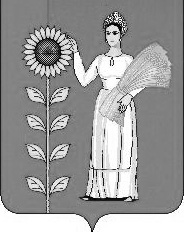 